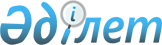 О внесении изменений в решение XXXI сессии Жанааркинского районного маслихата от 22 декабря 2010 года N 31/258 "О районном бюджете на 2011-2013 годы"
					
			Утративший силу
			
			
		
					Решение XLI сессии Жанааркинского районного маслихата Карагандинской области от 15 ноября 2011 года N 41/352. Зарегистрировано Управлением юстиции Жанааркинского района Карагандинской области 23 ноября 2011 года N 8-12-116. Утратило силу в связи с истечением срока применения - (письмо руководителя аппарата Жанааркинского районного маслихата от 1 октября 2013 года № 01-18/48)      Сноска. Утратило силу в связи с истечением срока применения - (письмо руководителя аппарата Жанааркинского районного маслихата от 01.10.2013 № 01-18/48).

      В соответствии с подпунктом 1) пункта 1 статьи 6 Закона Республики Казахстан от 23 января 2001 года "О местном государственном управлении и самоуправлении в Республике Казахстан", пунктами 1, 5 статьи 109 Бюджетного кодекса Республики Казахстан от 4 декабря 2008 года, районный маслихат РЕШИЛ:



      1. Внести в решение XXXI сессии Жанааркинского районного маслихата от 22 декабря 2010 года N 31/258 "О районном бюджете на 2011-2013 годы" (зарегистрировано в Реестре государственной регистрации нормативных правовых актов за N 8-12-99, опубликовано в газете "Жаңаарқа" от 6 января 2011 года N 1-2 (9428)), внесены изменения и дополнения решением XXXII сессии Жанааркинского районного маслихата от 19 января 2011 года N 32/277 "О внесении изменений в решение XXXI сессии Жанааркинского районного маслихата от 22 декабря 2010 года N 31/258 "О районном бюджете на 2011-2013 годы" (зарегистрировано в Реестре государственной регистрации нормативных правовых актов N 8-12-104, опубликовано в газете "Жаңаарқа" от 10 февраля 2011 года N 8 (9433)), решением XXXIV сессии Жанааркинского районного маслихата от 29 марта 2011 года N 34/293 "О внесении изменений и дополнений в решение XXXI сессии Жанааркинского районного маслихата от 22 декабря 2010 года N 31/258 "О районном бюджете на 2011-2013 годы" (зарегистрировано в Реестре государственной регистрации нормативных правовых актов N 8-12-105, опубликовано в газете "Жаңаарқа" от 23 апреля 2011 года N 18 (9443)), решением XXXVI сессии Жанааркинского районного маслихата от 12 августа 2011 года N 36/319 "О внесении изменений и дополнения в решение XXXI сессии Жанааркинского районного маслихата от 22 декабря 2010 года N 31/258 "О районном бюджете на 2011-2013 годы" (зарегистрировано в Реестре государственной регистрации нормативных правовых актов N 8-12-112, опубликовано в газете "Жаңаарқа" от 3 сентября 2011 года N 37 (9462)), решением XXXIX сессии Жанааркинского районного маслихата от 10 октября 2011 года N 39/342 "О внесении изменений в решение XXXI сессии Жанааркинского районного маслихата от 22 декабря 2010 года N 31/258 "О районном бюджете на 2011-2013 годы" (зарегистрировано в Реестре государственной регистрации нормативных правовых актов N 8-12-114, опубликовано в газете "Жаңаарқа" от 5 ноября 2011 года N 47 (9470)) следующие изменения:



      1) в пункте 1:

      в подпункте 1):

      в первом абзаце цифры "2896636" заменить цифрами "2964905";

      во втором абзаце цифры "610725" заменить цифрами "611170";

      в третьем абзаце цифры "2689" заменить цифрами "2714";

      в пятом абзаце цифры "2281722" заменить цифрами "2349521";

      в подпункте 2):

      цифры "3166748" заменить цифрами "3005183";

      в подпункте 3):

      в первом абзаце цифры "15242" заменить цифрами "14235";

      во втором абзаце цифры "17147" заменить цифрами "16140";

      в подпункте 5):

      цифры "минус 285354" заменить цифрами "минус 54513";

      в подпункте 6):

      в первом абзаце цифры "285354" заменить цифрами "54513";

      во втором абзаце цифры "246977" заменить цифрами "245970";

      в третьем абзаце цифры "1935" заменить цифрами "231769";



      2) в пункте 2:

      цифры "707717" заменить цифрами "773243";



      3) в пункте 3:

      в первом абзаце цифры "578947" заменить цифрами "651380";

      во втором абзаце цифры "20518" заменить цифрами "19090";

      в пятом абзаце цифры "66000" заменить цифрами "295834";

      в шестом абзаце цифры "247192" заменить цифрами "93492";



      4) в пункте 4:

      в первом абзаце цифры "128770" заменить цифрами "121863";

      во втором абзаце цифры "12291" заменить цифрами "12288";

      в третьем абзаце цифры "11082" заменить цифрами "10817";

      в шестом абзаце цифры "33662" заменить цифрами "27979";

      в седьмом абзаце цифры "5763" заменить цифрами "5732";

      в девятом абзаце цифры "6406" заменить цифрами "5661";



      5) приложение 1, 4, 5, 6, 7, 8, 9, 10, 11, 12, 13, 14, 15, 16, 17, 19 к указанному решению изложить в новой редакции согласно приложениям 1, 2, 3, 4, 5, 6, 7, 8, 9, 10, 11, 12, 13, 14, 15, 16 к настоящему решению.



      Сноска. Решение Жанааркинского районного маслихата Карагандинской области от 22.12.2010 N 31/258 в РЦПИ не поступало.



      2. Настоящее решение вводится в действие с 1 января 2011 года.      Председатель XLI внеочередной

      сессии районного маслихата                 Ж. Рыспеков      Секретарь районного маслихата              Д. Жумасейтов      СОГЛАСОВАНО:      Начальник государственного учреждения

      "Отдела экономики и бюджетного

      планирования Жанааркинского района"        З. Сердалинов

      15 ноября 2011 года

Приложение 1 к решению

XLI сессии Жанааркинского

районного маслихата

от 15 ноября 2011 года N 41/352Приложение 1 к решению

XXXI сессии Жанааркинского

районного маслихата

от 22 декабря 2010 года N 31/258 

Бюджет района на 2011 год

Приложение 2 к решению

XLI сессии Жанааркинского

районного маслихата

от 15 ноября 2011 года N 41/352Приложение 4 к решению

XXXI сессии Жанааркинского

районного маслихата

от 22 декабря 2010 года N 31/258 

Перечень текущих бюджетных программ бюджета района на 2011 год

Приложение 3 к решению

XLI сессии Жанааркинского

районного маслихата

от 15 ноября 2011 года N 41/352Приложение 5 к решению

XXXI сессии Жанааркинского

районного маслихата

от 22 декабря 2010 года N 31/258 

Перечень

программ бюджета развития района на 2011 год на реализацию бюджетных инвестиционных проектов

Приложение 4 к решению

XLI сессии Жанааркинского

районного маслихата

от 15 ноября 2011 года N 41/352Приложение 6 к решению

XXXI сессии Жанааркинского

районного маслихата

от 22 декабря 2010 года N 31/258 

Перечень

местных бюджетных программ, не подлежащих секвестеру в процессе исполнения бюджета района на 2011 год

Приложение 5 к решению

XLI сессии Жанааркинского

районного маслихата

от 15 ноября 2011 года N 41/352Приложение 7 к решению

XXXI сессии Жанааркинского

районного маслихата

от 22 декабря 2010 года N 31/258 

Бюджет на 2011 год поселка Атасу Жанааркинского района

Приложение 6 к решению

XLI сессии Жанааркинского

районного маслихата

от 15 ноября 2011 года N 41/352Приложение 8 к решению

XXXI сессии Жанааркинского

районного маслихата

от 22 декабря 2010 года N 31/258 

Бюджет на 2011 год поселка Кызылжар Жанааркинского района

Приложение 7 к решению

XLI сессии Жанааркинского

районного маслихата

от 15 ноября 2011 года N 41/352Приложение 9 к решению

XXXI сессии Жанааркинского

районного маслихата

от 22 декабря 2010 года N 31/258 

Бюджет на 2011 год сельского округа им. М. Жумажанова

Жанааркинского района

Приложение 8 к решению

XLI сессии Жанааркинского

районного маслихата

от 15 ноября 2011 года N 41/352Приложение 10 к решению

XXXI сессии Жанааркинского

районного маслихата

от 22 декабря 2010 года N 31/258 

Бюджет на 2011 год Актастинского сельского округа

Жанааркинского района

Приложение 9 к решению

XLI сессии Жанааркинского

районного маслихата

от 15 ноября 2011 года N 41/352Приложение 11 к решению

XXXI сессии Жанааркинского

районного маслихата

от 22 декабря 2010 года N 31/258 

Бюджет на 2011 год Айнабулакского сельского округа

Жанааркинского района

Приложение 10 к решению

XLI сессии Жанааркинского

районного маслихата

от 15 ноября 2011 года N 41/352Приложение 12 к решению

XXXI сессии Жанааркинского

районного маслихата

от 22 декабря 2010 года N 31/258 

Бюджет на 2011 год Актауского сельского округа

Жанааркинск

Приложение 11 к решению

XLI сессии Жанааркинского

районного маслихата

от 15 ноября 2011 года N 41/352Приложение 13 к решению

XXXI сессии Жанааркинского

районного маслихата

от 22 декабря 2010 года N 31/258 

Бюджет на 2011 год Актубекского сельского округа

Жанааркинского района

Приложение 12 к решению

XLI сессии Жанааркинского

районного маслихата

от 15 ноября 2011 года N 41/352Приложение 14 к решению

XXXI сессии Жанааркинского

районного маслихата

от 22 декабря 2010 года N 31/258 

Бюджет на 2011 год Бидаикского сельского округа

Жанааркинского района

Приложение 13 к решению

XLI сессии Жанааркинского

районного маслихата

от 15 ноября 2011 года N 41/352Приложение 15 к решению

XXXI сессии Жанааркинского

районного маслихата

от 22 декабря 2010 года N 31/258 

Бюджет на 2011 год Байдалыбийского сельского округа

Жанааркинского района

Приложение 14 к решению

XLI сессии Жанааркинского

районного маслихата

от 15 ноября 2011 года N 41/352Приложение 16 к решению

XXXI сессии Жанааркинского

районного маслихата

от 22 декабря 2010 года N 31/258 

Бюджет на 2011 год Ералиевского сельского округа

Жанааркинского района

Приложение 15 к решению

XLI сессии Жанааркинского

районного маслихата

от 15 ноября 2011 года N 41/352Приложение 17 к решению

XXXI сессии Жанааркинского

районного маслихата

от 22 декабря 2010 года N 31/258 

Бюджет на 2011 год Караагашского сельского округа

Жанааркинского района

Приложение 16 к решению

XLI сессии Жанааркинского

районного маслихата

от 15 ноября 2011 года N 41/352Приложение 19 к решению

XXXI сессии Жанааркинского

районного маслихата

от 22 декабря 2010 года N 31/258 

Бюджет на 2011 год Тугускенского сельского округа

Жанааркинского района
					© 2012. РГП на ПХВ «Институт законодательства и правовой информации Республики Казахстан» Министерства юстиции Республики Казахстан
				КатегорияКатегорияКатегорияКатегорияСумма

(тыс. тенге)КлассКлассКлассСумма

(тыс. тенге)ПодклассПодклассСумма

(тыс. тенге)НаименованиеСумма

(тыс. тенге)I. Доходы29649051Налоговые поступления61117001Подоходный налог1148202Индивидуальный подоходный налог11482003Социальный налог1246291Социальный налог12462904Налоги на собственность3564201Налоги на имущество3360453Земельный налог13954Налоги на транспортные средства171405Единый земельный налог184005Внутренние налоги на товары, работы и услуги127922Акцизы31533Поступления за использование природных и других ресурсов71004Сборы за ведение предпринимательской и профессиональной деятельности25005налог на игровой бизнес3908Обязательные платежи, взимаемые за совершение юридически значимых действий и (или) выдачу документов уполномоченными на то государственными органами или должностными лицами25091Государственная пошлина25092Неналоговые поступления271401Доходы от государственной собственности2801Поступления части чистого дохода государственных предприятий105Доходы от аренды имущества, находящегося в государственной собственности27002Поступления от реализации товаров (работ, услуг) государственными учреждениями, финансируемыми из государственного бюджета01Поступления от реализации товаров (работ, услуг) государственными учреждениями, финансируемыми из государственного бюджета006Прочие неналоговые поступления24341Прочие неналоговые поступления24343Поступления от продажи основного капитала150003Продажа земли и нематериальных активов15001Продажа земли15004Поступления трансфертов234952102Трансферты из вышестоящих органов государственного управления23495212Трансферты из областного бюджета2349521Функциональная группаФункциональная группаФункциональная группаФункциональная группаФункциональная группаСумма

(тыс. тенге)Функциональная подгруппаФункциональная подгруппаФункциональная подгруппаФункциональная подгруппаСумма

(тыс. тенге)Администратор бюджетной программыАдминистратор бюджетной программыАдминистратор бюджетной программыСумма

(тыс. тенге)ПрограммаПрограммаСумма

(тыс. тенге)НаименованиеСумма

(тыс. тенге)ІІ. Затраты300518301Государственные услуги общего характера20895601Представительные, исполнительные и другие органы, выполняющие общие функции  государственного управления173770112Аппарат маслихата района (города областного значения)17895001Услуги по обеспечению деятельности маслихата района (города областного значения)17635003Капитальные расходы государственных органов260122Аппарат акима района (города областного значения)49022001Услуги по обеспечению деятельности акима района (города областного значения)44322003Капитальные расходы государственных органов4700123Аппарат акима района в городе, города районного значения, поселка, аула (села), аульного (сельского) округа106853001Услуги по обеспечению деятельности акима района в городе, города районного значения, поселка, аула (села), аульного (сельского) округа101793022Капитальные расходы государственных органов506002Финансовая деятельность12234452Отдел финансов района (города областного значения)12234001Услуги по реализации государственной политики в области исполнения бюджета района (города областного значения) и управления коммунальной собственностью района (города областного значения)10529003Проведение оценки имущества в целях налогообложения564011Учет, хранение, оценка и реализация имущества, поступившего в коммунальную собственность881018Капитальные расходы государственных органов26005Планирование и статистическая деятельность22952453Отдел экономики и бюджетного планирования района (города областного значения)22952001Услуги по реализации государственной политики в области формирования и развития экономической политики, системы государственного планирования и управления района (города областного значения)22749004Капитальные расходы государственных органов20302Оборона375901Военные нужды3759122Аппарат акима района (города областного значения)3759005Мероприятия в рамках исполнения всеобщей воинской обязанности375903Общественный порядок, безопасность, правовая, судебная, уголовно-исполнительная деятельность90901Правоохранительная деятельность909458Отдел жилищно-коммунального хозяйства, пассажирского транспорта и автомобильных дорог района (города областного значения)909021Обеспечение безопасности дорожного движения в населенных пунктах90904Образование170167601Дошкольное воспитание и обучение95202471Отдел образования, физической культуры и спорта района (города областного значения)95202003Обеспечение деятельности организаций дошкольного воспитания и обучения84506025Увеличение размера доплаты за квалификационную категорию учителям школ и воспитателям дошкольных организаций образования1069602Начальное, основное среднее и общее среднее образование1344577123Аппарат акима района в городе, города районного значения, поселка, аула (села), аульного (сельского) округа2206005Организация бесплатного подвоза учащихся до школы и обратно в аульной (сельской) местности2206471Отдел образования, физической культуры и спорта района (города областного значения)1342371004Общеобразовательное обучение1329816005Дополнительное образование для детей и юношества1255509Прочие услуги в области образования261897471Отдел образования, физической культуры и спорта района (города областного значения)32352009Приобретение и доставка учебников, учебно-методических комплексов для государственных учреждений образования района (города областного значения)18653010Проведение школьных олимпиад, внешкольных мероприятий и конкурсов районного (городского) масштаба545020Ежемесячные выплаты денежных средств опекунам (попечителям) на содержание ребенка-сироты (детей-сирот), и ребенка (детей), оставшегося без попечения родителей13154472Отдел строительства, архитектуры и градостроительства района (города областного значения)229545037Строительство и реконструкция объектов образования22954505Здравоохранение135002Охрана здоровья населения1350471Отдел образования, физической культуры и спорта района (города областного значения)1350024Реализация мероприятий в рамках Государственной программы "Саламатты Қазақстан" на 2011-2015 годы135006Социальная помощь и социальное обеспечение17234202Социальная помощь158215451Отдел занятости и социальных программ района (города областного значения)158215002Программа занятости27531004Оказание социальной помощи на приобретение  топлива специалистам здравоохранения, образования, социального обеспечения, культуры и спорта в сельской местности в соответствии с законодательством Республики Казахстан7248005Государственная адресная социальная помощь23518006Жилищная помощь3900007Социальная помощь отдельным категориям нуждающихся граждан по решениям местных представительных органов27396010Материальное обеспечение детей-инвалидов, воспитывающихся и обучающихся на дому545014Оказание социальной помощи нуждающимся гражданам на дому20604016Государственные пособия на детей до 18 лет35396017Обеспечение нуждающихся инвалидов обязательными гигиеническими средствами и предоставление услуг специалистами жестового языка, индивидуальными помощниками в соответствии с индивидуальной программой реабилитации инвалида6416023Обеспечение деятельности центров занятости566109Прочие услуги в области социальной помощи и социального обеспечения14127451Отдел занятости и социальных программ района (города областного значения)14127001Услуги по реализации государственной политики на местном уровне в области обеспечения занятости и реализации социальных программ для населения13163011Оплата услуг по зачислению, выплате и доставке пособий и других социальных выплат748021Капитальные расходы государственных органов21607Жилищно-коммунальное хозяйство56789201Жилищное хозяйство464541472Отдел строительства, архитектуры и градостроительства района (города областного значения)464541003Строительство и (или) приобретение жилья государственного коммунального жилищного фонда353188004Развитие и обустройство инженерно-коммуникационной инфраструктуры17861018Развитие инженерно-коммуникационной инфраструктуры в рамках Программы занятости 20209349202Коммунальное хозяйство47869458Отдел жилищно-коммунального хозяйства, пассажирского транспорта и автомобильных дорог района (города областного значения)46490012Функционирование системы водоснабжения и водоотведения28560026Организация эксплуатации тепловых сетей, находящихся в коммунальной собственности районов (городов областного значения)15200028Развитие коммунального хозяйства2730472Отдел строительства, архитектуры и градостроительства района (города областного значения)1379005Развитие коммунального хозяйства137903Благоустройство населенных пунктов55482123Аппарат акима района в городе, города районного значения, поселка, аула (села), аульного (сельского) округа48982008Освещение улиц населенных пунктов16172009Обеспечение санитарии населенных пунктов3200011Благоустройство и озеленение населенных пунктов29610458Отдел жилищно-коммунального хозяйства, пассажирского транспорта и автомобильных дорог района (города областного значения)6500018Благоустройство и озеленение населенных пунктов650008Культура, спорт, туризм и информационное пространство17754801Деятельность в области культуры89292455Отдел культуры и развития языков района (города областного значения)89292003Поддержка культурно-досуговой работы8929202Спорт1671471Отдел образования, физической культуры и спорта района (города областного значения)1671014Проведение спортивных соревнований на районном (города областного значения) уровне211015Подготовка и участие членов сборных команд района (города областного значения) по различным видам спорта на областных спортивных соревнованиях146003Информационное пространство66882455Отдел культуры и развития языков района (города областного значения)59889006Функционирование районных (городских) библиотек59889456Отдел внутренней политики района (города областного значения)6993002Услуги по проведению государственной информационной политики через газеты и журналы699309Прочие услуги по организации культуры, спорта, туризма и информационного пространства19703455Отдел культуры и развития языков района (города областного значения)5957001Услуги по реализации государственной политики на местном уровне в области развития языков и культуры5697010Капитальные расходы государственных органов260456Отдел внутренней политики района (города областного значения)13746001Услуги по реализации государственной политики на местном уровне в области информации, укрепления государственности и формирования социального оптимизма граждан8157003Реализация региональных программ в сфере молодежной политики5219006Капитальные расходы государственных органов37010Сельское, водное, лесное, рыбное хозяйство, особо охраняемые природные территории, охрана окружающей среды и животного мира, земельные отношения7622501Сельское хозяйство21039453Отдел экономики и бюджетного планирования района (города областного значения)5732099Реализация мер по оказанию социальной поддержки специалистов 5732472Отдел строительства, архитектуры и градостроительства района (города областного значения)1320010Развитие объектов сельского хозяйства1320474Отдел сельского хозяйства и ветеринарии района (города областного значения)13987001Услуги по реализации государственной политики на местном уровне в сфере сельского хозяйства и ветеринарии10278007Организация отлова и уничтожения бродячих собак и кошек650012Проведение мероприятий по идентификации сельскохозяйственных животных305902Водное хозяйство19090458Отдел жилищно-коммунального хозяйства, пассажирского транспорта и автомобильных дорог района (города областного значения)19090025Развитие системы водоснабжения1909006Земельные отношения8117463Отдел земельных отношений района (города областного значения)8117001Услуги по реализации государственной политики в области регулирования земельных отношений на территории района (города областного значения)6157007Капитальные расходы государственных органов196009Прочие услуги в области сельского, водного, лесного, рыбного хозяйства, охраны окружающей среды и земельных отношений27979474Отдел сельского хозяйства и ветеринарии района (города областного значения)27979013Проведение противоэпизоотических мероприятий2797911Промышленность, архитектурная, градостроительная и строительная деятельность1903502Архитектурная, градостроительная и строительная деятельность19035472Отдел строительства, архитектуры и градостроительства района (города областного значения)19035001Услуги по реализации государственной политики в области строительства, архитектуры и градостроительства на местном уровне8717013Разработка схем градостроительного развития территории района, генеральных планов городов районного (областного) значения, поселков и иных сельских населенных пунктов10000015Капитальные расходы государственных органов31812Транспорт и коммуникации4127601Автомобильный транспорт39580123Аппарат акима района в городе, города районного значения, поселка, аула (села), аульного (сельского) округа12087013Обеспечение функционирования автомобильных дорог в городах районного значения, поселках, аулах (селах), аульных (сельских) округах12087458Отдел жилищно-коммунального хозяйства, пассажирского транспорта и автомобильных дорог района (города областного значения)27493023Обеспечение функционирования автомобильных дорог2749309Прочие услуги в сфере транспорта и коммуникаций1696458Отдел жилищно-коммунального хозяйства, пассажирского транспорта и автомобильных дорог района (города областного значения)1696024Организация внутрипоселковых (внутригородских) внутрирайонных общественных пассажирских перевозок169613Прочие3099903Поддержка предпринимательской деятельности и защита конкуренции7243469Отдел предпринимательства района (города областного значения)7243001Услуги по реализации государственной политики на местном уровне в области развития предпринимательства и промышленности7008004Капитальные расходы государственных органов23509Прочие23756451Отдел занятости и социальных программ района (города областного значения)4475022Поддержка частного предпринимательства в рамках программы "Дорожная карта бизнеса - 2020"4475452Отдел финансов района (города областного значения)884012Резерв местного исполнительного органа района (города областного значения)884458Отдел жилищно-коммунального хозяйства, пассажирского транспорта и автомобильных дорог района (города областного значения)7736001Услуги по реализации государственной политики на местном уровне в области жилищно-коммунального хозяйства, пассажирского транспорта и автомобильных дорог7440013Капитальные расходы государственных органов296471Отдел образования, физической культуры и спорта района (города областного значения)10661001Услуги по обеспечению деятельности отдела образования, физической культуры и спорта9611018Капитальные расходы государственных органов105015Трансферты321601Трансферты3216452Отдел финансов района (города областного значения)3216006Возврат неиспользованных (недоиспользованных) целевых трансфертов3216ІІІ. Чистое бюджетное кредитование14235бюджетные кредиты1614010Сельское, водное, лесное, рыбное хозяйство, особо охраняемые природные территории, охрана окружающей среды и животного мира, земельные отношения1614001Сельское хозяйство16140453Отдел экономики и бюджетного планирования района (города областного значения)16140006Бюджетные кредиты для реализации мер социальной поддержки специалистов16140погашение бюджетных кредитов190505Погашение бюджетных кредитов190501Погашение бюджетных кредитов1905001Погашение бюджетных кредитов, выданных из государственного бюджета1905013Погашение бюджетных кредитов, выданных из местного бюджета физическим лицам1905ІV. Сальдо по операциям с финансовыми активами0V. Дефицит (профицит) бюджета-54513VІ. Финансирование дефицита (использование профицита) бюджета54513поступление займов24597007поступление займов24597001Внутренние государственные займы2459702Договоры займа24597003Займы, получаемые местным исполнительным органом района (города областного значения)231769погашение займов23176916Погашение займов23176901Погашение займов231769452Отдел финансов района (города областного значения)231769008Погашение долга местного исполнительного органа перед вышестоящим бюджетом231739021Возврат неиспользованных бюджетных кредитов, выданных из местного бюджета30используемые остатки бюджетных средств40312Функциональная группаФункциональная группаФункциональная группаФункциональная группаФункциональная группаСумма

(тыс. тенге)Функциональная подгруппаФункциональная подгруппаФункциональная подгруппаФункциональная подгруппаСумма

(тыс. тенге)Администратор бюджетной программыАдминистратор бюджетной программыАдминистратор бюджетной программыСумма

(тыс. тенге)ПрограммаПрограммаСумма

(тыс. тенге)НаименованиеСумма

(тыс. тенге)II. Затраты228658201Государственные услуги общего характера20895601Представительные, исполнительные и другие органы, выполняющие общие функции  государственного управления173770112Аппарат маслихата района (города областного значения)17895001Услуги по обеспечению деятельности маслихата района (города областного значения)17635003Капитальные расходы государственных органов260122Аппарат акима района (города областного значения)49022001Услуги по обеспечению деятельности акима района (города областного значения)44322003Капитальные расходы государственных органов4700123Аппарат акима района в городе, города районного значения, поселка, аула (села), аульного (сельского) округа106853001Услуги по обеспечению деятельности акима района в городе, города районного значения, поселка, аула (села), аульного (сельского) округа101793022Капитальные расходы государственных органов506002Финансовая деятельность12234452Отдел финансов района (города областного значения)12234001Услуги по реализации государственной политики в области исполнения бюджета района (города областного значения) и управления коммунальной собственностью района (города областного значения)10529003Проведение оценки имущества в целях налогообложения564011Учет, хранение, оценка и реализация имущества, поступившего в коммунальную собственность881018Капитальные расходы государственных органов26005Планирование и статистическая деятельность22952453Отдел экономики и бюджетного планирования района (города областного значения)22952001Услуги по реализации государственной политики в области формирования и развития экономической политики, системы государственного планирования и управления района (города областного значения)22749004Капитальные расходы государственных органов20302Оборона37591Военные нужды3759122Аппарат акима района (города областного значения)3759005Мероприятия в рамках исполнения всеобщей воинской обязанности375903Общественный порядок, безопасность, правовая, судебная, уголовно-исполнительная деятельность90901Правоохранительная деятельность909458Отдел жилищно-коммунального хозяйства, пассажирского транспорта и автомобильных дорог района (города областного значения)909021Обеспечение безопасности дорожного движения в населенных пунктах90904Образование147213101Дошкольное воспитание и обучение95202471Отдел образования, физической культуры и спорта района (города областного значения)95202003Обеспечение деятельности организаций дошкольного воспитания и обучения84506025Увеличение размера доплаты за квалификационную категорию учителям школ и воспитателям дошкольных организаций образования1069602Начальное, основное среднее и общее среднее образование1344577123Аппарат акима района в городе, города районного значения, поселка, аула (села), аульного (сельского) округа2206005Организация бесплатного подвоза учащихся до школы и обратно в аульной (сельской) местности2206471Отдел образования, физической культуры и спорта района (города областного значения)1342371004Общеобразовательное обучение1329816005Дополнительное образование для детей и юношества1255509Прочие услуги в области образования32352471Отдел образования, физической культуры и спорта района (города областного значения)32352009Приобретение и доставка учебников, учебно-методических комплексов для государственных учреждений образования района (города областного значения)18653010Проведение школьных олимпиад, внешкольных мероприятий и конкурсов районного (городского) масштаба545020Ежемесячные выплаты денежных средств опекунам (попечителям) на содержание ребенка-сироты (детей-сирот), и ребенка (детей), оставшегося без попечения родителей1315405Здравоохранение135002Охрана здоровья населения1350471Отдел образования, физической культуры и спорта района (города областного значения)1350024Реализация мероприятий в рамках Государственной программы "Саламатты Қазақстан" на 2011-2015 годы135006Социальная помощь и социальное обеспечение17234202Социальная помощь158215451Отдел занятости и социальных программ района (города областного значения)158215002Программа занятости27531004Оказание социальной помощи на приобретение топлива специалистам здравоохранения, образования, социального обеспечения, культуры и спорта в сельской местности в соответствии с законодательством Республики Казахстан7248005Государственная адресная социальная помощь23518006Жилищная помощь3900007Социальная помощь отдельным категориям нуждающихся граждан по решениям местных представительных органов27396010Материальное обеспечение детей-инвалидов, воспитывающихся и обучающихся на дому545014Оказание социальной помощи нуждающимся гражданам на дому20604016Государственные пособия на детей до 18 лет35396017Обеспечение нуждающихся инвалидов обязательными гигиеническими средствами и предоставление услуг специалистами жестового языка, индивидуальными помощниками в соответствии с индивидуальной программой реабилитации инвалида6416023Обеспечение деятельности центров занятости566109Прочие услуги в области социальной помощи и социального обеспечения14127451Отдел занятости и социальных программ района (города областного значения)14127001Услуги по реализации государственной политики на местном уровне в области обеспечения занятости и реализации социальных программ для населения13163011Оплата услуг по зачислению, выплате и доставке пособий и других социальных выплат748021Капитальные расходы государственных органов21607Жилищно-коммунальное хозяйство9924202Коммунальное хозяйство43760458Отдел жилищно-коммунального хозяйства, пассажирского транспорта и автомобильных дорог района (города областного значения)43760012Функционирование системы водоснабжения и водоотведения28560026Организация эксплуатации тепловых сетей, находящихся в коммунальной собственности районов (городов областного значения)1520003Благоустройство населенных пунктов55482123Аппарат акима района в городе, города районного значения, поселка, аула (села), аульного (сельского) округа48982008Освещение улиц населенных пунктов16172009Обеспечение санитарии населенных пунктов3200011Благоустройство и озеленение населенных пунктов29610458Отдел жилищно-коммунального хозяйства, пассажирского транспорта и автомобильных дорог района (города областного значения)6500018Благоустройство и озеленение населенных пунктов650008Культура, спорт, туризм и информационное пространство17754801Деятельность в области культуры89292455Отдел культуры и развития языков района (города областного значения)89292003Поддержка культурно-досуговой работы8929202Спорт1671471Отдел образования, физической культуры и спорта района (города областного значения)1671014Проведение спортивных соревнований на районном (города областного значения) уровне211015Подготовка и участие членов сборных команд района (города областного значения) по различным видам спорта на областных спортивных соревнованиях146003Информационное пространство66882455Отдел культуры и развития языков района (города областного значения)59889006Функционирование районных (городских) библиотек59889456Отдел внутренней политики района (города областного значения)6993002Услуги по проведению государственной информационной политики через газеты и журналы699309Прочие услуги по организации культуры, спорта, туризма и информационного пространства19703455Отдел культуры и развития языков района (города областного значения)5957001Услуги по реализации государственной политики на местном уровне в области развития языков и культуры5697010Капитальные расходы государственных органов260456Отдел внутренней политики района (города областного значения)13746001Услуги по реализации государственной политики на местном уровне в области информации, укрепления государственности и формирования социального оптимизма граждан8157003Реализация региональных программ в сфере молодежной политики5219006Капитальные расходы государственных органов37010Сельское, водное, лесное, рыбное хозяйство, особо охраняемые природные территории, охрана окружающей среды и животного мира, земельные отношения5581501Сельское хозяйство19719453Отдел экономики и бюджетного планирования района (города областного значения)5732099Реализация мер по оказанию социальной поддержки специалистов5732474Отдел сельского хозяйства и ветеринарии района (города областного значения)13987001Услуги по реализации государственной политики на местном уровне в сфере сельского хозяйства и ветеринарии10278007Организация отлова и уничтожения бродячих собак и кошек650012Проведение мероприятий по идентификации сельскохозяйственных животных305906Земельные отношения8117463Отдел земельных отношений района (города областного значения)8117001Услуги по реализации государственной политики в области регулирования земельных отношений на территории района (города областного значения)6157007Капитальные расходы государственных органов196009Прочие услуги в области сельского, водного, лесного, рыбного хозяйства, охраны окружающей среды и земельных отношений27979474Отдел сельского хозяйства и ветеринарии района (города областного значения)27979013Проведение противоэпизоотических мероприятий2797911Промышленность, архитектурная, градостроительная и строительная деятельность1903502Архитектурная, градостроительная и строительная деятельность19035472Отдел строительства, архитектуры и градостроительства района (города областного значения)19035001Услуги по реализации государственной политики в области строительства, архитектуры и градостроительства на местном уровне8717013Разработка схем градостроительного развития территории района, генеральных планов городов районного (областного) значения, поселков и иных сельских населенных пунктов10000015Капитальные расходы государственных органов31812Транспорт и коммуникации4127601Автомобильный транспорт39580123Аппарат акима района в городе, города районного значения, поселка, аула (села), аульного (сельского) округа12087013Обеспечение функционирования автомобильных дорог в городах районного значения, поселках, аулах (селах), аульных (сельских) округах12087458Отдел жилищно-коммунального хозяйства, пассажирского транспорта и автомобильных дорог района (города областного значения)27493023Обеспечение функционирования автомобильных дорог2749309Прочие услуги в сфере транспорта и коммуникаций1696458Отдел жилищно-коммунального хозяйства, пассажирского транспорта и автомобильных дорог района (города областного значения)1696024Организация внутрипоселковых (внутригородских) внутрирайонных общественных пассажирских перевозок169613Прочие3099903Поддержка предпринимательской деятельности и защита конкуренции7243469Отдел предпринимательства района (города областного значения)7243001Услуги по реализации государственной политики на местном уровне в области развития предпринимательства и промышленности7008004Капитальные расходы государственных органов23509Прочие23756451Отдел занятости и социальных программ района (города областного значения)4475022Поддержка частного предпринимательства в рамках программы "Дорожная карта бизнеса - 2020"4475452Отдел финансов района (города областного значения)884012Резерв местного исполнительного органа района (города областного значения)884458Отдел жилищно-коммунального хозяйства, пассажирского транспорта и автомобильных дорог района (города областного значения)7736001Услуги по реализации государственной политики на местном уровне в области жилищно-коммунального хозяйства, пассажирского транспорта и автомобильных дорог7440013Капитальные расходы государственных органов296471Отдел образования, физической культуры и спорта района (города областного значения)10661001Услуги по обеспечению деятельности отдела образования, физической культуры и спорта9611018Капитальные расходы государственных органов105014Обслуживание долга401Обслуживание долга4452Отдел финансов района (города областного значения)4013Обслуживание долга местных исполнительных органов по выплате вознаграждений и иных платежей по займам из областного бюджета415Трансферты321601Трансферты3216452Отдел экономики и финансов района (города областного значения)3216006Возврат неиспользованных (недоиспользованных) целевых трансфертов3216Функциональная группаФункциональная группаФункциональная группаФункциональная группаФункциональная группаСумма

(тыс. тенге)Функциональная подгруппаФункциональная подгруппаФункциональная подгруппаФункциональная подгруппаСумма

(тыс. тенге)Администратор бюджетной программыАдминистратор бюджетной программыАдминистратор бюджетной программыСумма

(тыс. тенге)ПрограммаПрограммаСумма

(тыс. тенге)НаименованиеСумма

(тыс. тенге)ІІ. Затраты71860504Образование22954509Прочие услуги в области образования229545472Отдел строительства, архитектуры и градостроительства района (города областного значения)229545037Строительство и реконструкция объектов образования22954507Жилищно-коммунальное хозяйство46865001Жилищное хозяйство464541472Отдел строительства, архитектуры и градостроительства района (города областного значения)464541003Строительство и (или) приобретение жилья государственного коммунального жилищного фонда353188004Развитие и обустройство инженерно-коммуникационной инфраструктуры17861018Развитие инженерно-коммуникационной инфраструктуры в рамках Программы занятости 20209349202Коммунальное хозяйство4109458Отдел жилищно-коммунального хозяйства, пассажирского транспорта и автомобильных дорог района (города областного значения)2730028Развитие коммунального хозяйства2730472Отдел строительства, архитектуры и градостроительства района (города областного значения)1379005Развитие коммунального хозяйства137910Сельское, водное, лесное, рыбное хозяйство, особо охраняемые природные территории, охрана окружающей среды и животного мира, земельные отношения2041001Сельское хозяйство1320472Отдел строительства, архитектуры и градостроительства района (города областного значения)1320010Развитие объектов сельского хозяйства132002Водное хозяйство19090458Отдел жилищно-коммунального хозяйства, пассажирского транспорта и автомобильных дорог района (города областного значения)19090025Развитие системы водоснабжения19090Функциональная группаФункциональная группаФункциональная группаФункциональная группаФункциональная группаСумма

(тыс. тенге)Функциональная подгруппаФункциональная подгруппаФункциональная подгруппаФункциональная подгруппаСумма

(тыс. тенге)Администратор бюджетной программыАдминистратор бюджетной программыАдминистратор бюджетной программыСумма

(тыс. тенге)ПрограммаПрограммаСумма

(тыс. тенге)НаименованиеСумма

(тыс. тенге)Затраты132981604Образование132981602Начальное, основное среднее и общее среднее образование1329816471Отдел образования, физической культуры и спорта района (города областного значения)1329816004Общеобразовательное обучение1329816Функциональная группаФункциональная группаФункциональная группаФункциональная группаФункциональная группаСумма

(тыс. тенге)Функциональная подгруппаФункциональная подгруппаФункциональная подгруппаФункциональная подгруппаСумма

(тыс. тенге)Администратор бюджетной программыАдминистратор бюджетной программыАдминистратор бюджетной программыСумма

(тыс. тенге)ПрограммаПрограммаСумма

(тыс. тенге)НаименованиеСумма

(тыс. тенге)Затраты7563601Государственные услуги общего характера1536301Представительные, исполнительные и другие органы, выполняющие общие функции государственного управления15363123Аппарат маслихата района (города областного значения)15363001Услуги по обеспечению деятельности маслихата района (города областного значения)15243022Капитальные расходы государственных органов12004Образование39602Начальное, основное среднее и общее среднее образование396123Аппарат акима района в городе, города районного значения, поселка, аула (села), аульного (сельского) округа396005Организация бесплатного подвоза учащихся до школы и обратно в аульной (сельской) местности39607Жилищно-коммунальное хозяйство4779003Благоустройство населенных пунктов47790123Аппарат акима района в городе, города районного значения, поселка, аула (села), аульного (сельского) округа47790008Освещение улиц населенных пунктов14980009Обеспечение санитарии населенных пунктов3200011Благоустройство и озеленение населенных пунктов2961012Транспорт и коммуникации1208701Автомобильный транспорт12087123Аппарат акима района в городе, города районного значения, поселка, аула (села), аульного (сельского) округа12087013Обеспечение функционирования автомобильных дорог в городах районного значения, поселках, аулах (селах), аульных (сельских) округах12087Функциональная группаФункциональная группаФункциональная группаФункциональная группаФункциональная группаСумма

(тыс. тенге)Функциональная подгруппаФункциональная подгруппаФункциональная подгруппаФункциональная подгруппаСумма

(тыс. тенге)Администратор бюджетной программыАдминистратор бюджетной программыАдминистратор бюджетной программыСумма

(тыс. тенге)ПрограммаПрограммаСумма

(тыс. тенге)НаименованиеСумма

(тыс. тенге)Затраты645801Государственные услуги общего характера642801Представительные, исполнительные и другие органы, выполняющие общие функции государственного управления6428123Аппарат маслихата района (города областного значения)6428001Услуги по обеспечению деятельности маслихата района (города областного значения)6168022Капитальные расходы государственных органов26007Жилищно-коммунальное хозяйство3003Благоустройство населенных пунктов30123Аппарат акима района в городе, города районного значения, поселка, аула (села), аульного (сельского) округа30008Освещение улиц населенных пунктов30Функциональная группаФункциональная группаФункциональная группаФункциональная группаФункциональная группаСумма (тыс.тенге)Функциональная подгруппаФункциональная подгруппаФункциональная подгруппаФункциональная подгруппаСумма (тыс.тенге)Администратор бюджетной программыАдминистратор бюджетной программыАдминистратор бюджетной программыСумма (тыс.тенге)ПрограммаПрограммаСумма (тыс.тенге)НаименованиеСумма (тыс.тенге)Затраты579701Государственные услуги общего характера549201Представительные, исполнительные и другие органы, выполняющие общие функции  государственного управления5492123Аппарат маслихата района (города областного значения)5492001Услуги по обеспечению деятельности маслихата района (города областного значения)5362022Капитальные расходы государственных органов13004Образование26802Начальное, основное среднее и общее среднее образование268123Аппарат акима района в городе, города районного значения, поселка, аула (села), аульного (сельского) округа268005Организация бесплатного подвоза учащихся до школы и обратно в аульной (сельской) местности26807Жилищно-коммунальное хозяйство3703Благоустройство населенных пунктов37123Аппарат акима района в городе, города районного значения, поселка, аула (села), аульного (сельского) округа37008Освещение улиц населенных пунктов37Функциональная группаФункциональная группаФункциональная группаФункциональная группаФункциональная группаСумма (тыс. тенге)Функциональная подгруппаФункциональная подгруппаФункциональная подгруппаФункциональная подгруппаСумма (тыс. тенге)Администратор бюджетной программыАдминистратор бюджетной программыАдминистратор бюджетной программыСумма (тыс. тенге)ПрограммаПрограммаСумма (тыс. тенге)НаименованиеСумма (тыс. тенге)Затраты487401Государственные услуги общего характера487401Представительные, исполнительные и другие органы, выполняющие общие функции государственного управления4874123Аппарат маслихата района (города областного значения)4874001Услуги по обеспечению деятельности маслихата района (города областного значения)4744022Капитальные расходы государственных органов130Функциональная группаФункциональная группаФункциональная группаФункциональная группаФункциональная группаСумма (тыс. тенге)Функциональная подгруппаФункциональная подгруппаФункциональная подгруппаФункциональная подгруппаСумма (тыс. тенге)Администратор бюджетной программыАдминистратор бюджетной программыАдминистратор бюджетной программыСумма (тыс. тенге)ПрограммаПрограммаСумма (тыс. тенге)НаименованиеСумма (тыс. тенге)Затраты606901Государственные услуги общего характера597801Представительные, исполнительные и другие органы, выполняющие общие функции  государственного управления5978123Аппарат маслихата района (города областного значения)5978001Услуги по обеспечению деятельности маслихата района (города областного значения)5718022Капитальные расходы государственных органов26007Жилищно-коммунальное хозяйство9103Благоустройство населенных пунктов91123Аппарат акима района в городе, города районного значения, поселка, аула (села), аульного (сельского) округа91008Освещение улиц населенных пунктов91Функциональная группаФункциональная группаФункциональная группаФункциональная группаФункциональная группаСумма (тыс. тенге)Функциональная подгруппаФункциональная подгруппаФункциональная подгруппаФункциональная подгруппаСумма (тыс. тенге)Администратор бюджетной программыАдминистратор бюджетной программыАдминистратор бюджетной программыСумма (тыс. тенге)ПрограммаПрограммаСумма (тыс. тенге)НаименованиеСумма (тыс. тенге)Затраты575801Государственные услуги общего характера573101Представительные, исполнительные и другие органы, выполняющие общие функции  государственного управления5731123Аппарат маслихата района (города областного значения)5731001Услуги по обеспечению деятельности маслихата района (города областного значения)5601022Капитальные расходы государственных органов13007Жилищно-коммунальное хозяйство2703Благоустройство населенных пунктов27123Аппарат акима района в городе, города районного значения, поселка, аула (села), аульного (сельского) округа27008Освещение улиц населенных пунктов27Функциональная группаФункциональная группаФункциональная группаФункциональная группаФункциональная группаСумма (тыс. тенге)Функциональная подгруппаФункциональная подгруппаФункциональная подгруппаФункциональная подгруппаСумма (тыс. тенге)Администратор бюджетной программыАдминистратор бюджетной программыАдминистратор бюджетной программыСумма (тыс. тенге)ПрограммаПрограммаСумма (тыс. тенге)НаименованиеСумма (тыс. тенге)Затраты662001Государственные услуги общего характера662001Представительные, исполнительные и другие органы, выполняющие общие функции государственного управления6620123Аппарат маслихата района (города областного значения)6620001Услуги по обеспечению деятельности маслихата района (города областного значения)6370022Капитальные расходы государственных органов250Функциональная группаФункциональная группаФункциональная группаФункциональная группаФункциональная группаСумма (тыс. тенге)Функциональная подгруппаФункциональная подгруппаФункциональная подгруппаФункциональная подгруппаСумма (тыс. тенге)Администратор бюджетной программыАдминистратор бюджетной программыАдминистратор бюджетной программыСумма (тыс. тенге)ПрограммаПрограммаСумма (тыс. тенге)НаименованиеСумма (тыс. тенге)Затраты702501Государственные услуги общего характера633001Представительные, исполнительные и другие органы, выполняющие общие функции государственного управления6330123Аппарат маслихата района (города областного значения)6330001Услуги по обеспечению деятельности маслихата района (города областного значения)6070022Капитальные расходы государственных органов26004Образование38202Начальное, основное среднее и общее среднее образование382123Аппарат акима района в городе, города районного значения, поселка, аула (села), аульного (сельского) округа382005Организация бесплатного подвоза учащихся до школы и обратно в аульной (сельской) местности38207Жилищно-коммунальное хозяйство31303Благоустройство населенных пунктов313123Аппарат акима района в городе, города районного значения, поселка, аула (села), аульного (сельского) округа313008Освещение улиц населенных пунктов313Функциональная группаФункциональная группаФункциональная группаФункциональная группаФункциональная группаСумма (тыс. тенге)Функциональная подгруппаФункциональная подгруппаФункциональная подгруппаФункциональная подгруппаСумма (тыс. тенге)Администратор бюджетной программыАдминистратор бюджетной программыАдминистратор бюджетной программыСумма (тыс. тенге)ПрограммаПрограммаСумма (тыс. тенге)НаименованиеСумма (тыс. тенге)Затраты1460601Государственные услуги общего характера1417801Представительные, исполнительные и другие органы, выполняющие общие функции государственного управления14178123Аппарат маслихата района (города областного значения)14178001Услуги по обеспечению деятельности маслихата района (города областного значения)14048022Капитальные расходы государственных органов13004Образование34302Начальное, основное среднее и общее среднее образование343123Аппарат акима района в городе, города районного значения, поселка, аула (села), аульного (сельского) округа343005Организация бесплатного подвоза учащихся до школы и обратно в аульной (сельской) местности34307Жилищно-коммунальное хозяйство8503Благоустройство населенных пунктов85123Аппарат акима района в городе, города районного значения, поселка, аула (села), аульного (сельского) округа85008Освещение улиц населенных пунктов85Функциональная группаФункциональная группаФункциональная группаФункциональная группаФункциональная группаСумма (тыс. тенге)Функциональная подгруппаФункциональная подгруппаФункциональная подгруппаФункциональная подгруппаСумма (тыс. тенге)Администратор бюджетной программыАдминистратор бюджетной программыАдминистратор бюджетной программыСумма (тыс. тенге)ПрограммаПрограммаСумма (тыс. тенге)НаименованиеСумма (тыс. тенге)Затраты779101Государственные услуги общего характера770101Представительные, исполнительные и другие органы, выполняющие общие функции государственного управления7701123Аппарат маслихата района (города областного значения)7701001Услуги по обеспечению деятельности маслихата района (города областного значения)7571022Капитальные расходы государственных органов13007Жилищно-коммунальное хозяйство9003Благоустройство населенных пунктов90123Аппарат акима района в городе, города районного значения, поселка, аула (села), аульного (сельского) округа90008Освещение улиц населенных пунктов90Функциональная группаФункциональная группаФункциональная группаФункциональная группаФункциональная группаСумма (тыс. тенге)Функциональная подгруппаФункциональная подгруппаФункциональная подгруппаФункциональная подгруппаСумма (тыс. тенге)Администратор бюджетной программыАдминистратор бюджетной программыАдминистратор бюджетной программыСумма (тыс. тенге)ПрограммаПрограммаСумма (тыс. тенге)НаименованиеСумма (тыс. тенге)Затраты615701Государственные услуги общего характера611001Представительные, исполнительные и другие органы, выполняющие общие функции государственного управления6110123Аппарат маслихата района (города областного значения)6110001Услуги по обеспечению деятельности маслихата района (города областного значения)5980022Капитальные расходы государственных органов13004Образование802Начальное, основное среднее и общее среднее образование8123Аппарат акима района в городе, города районного значения, поселка, аула (села), аульного (сельского) округа8005Организация бесплатного подвоза учащихся до школы и обратно в аульной (сельской) местности807Жилищно-коммунальное хозяйство3903Благоустройство населенных пунктов39123Аппарат акима района в городе, города районного значения, поселка, аула (села), аульного (сельского) округа39008Освещение улиц населенных пунктов39Функциональная группаФункциональная группаФункциональная группаФункциональная группаФункциональная группаСумма (тыс. тенге)Функциональная подгруппаФункциональная подгруппаФункциональная подгруппаФункциональная подгруппаСумма (тыс. тенге)Администратор бюджетной программыАдминистратор бюджетной программыАдминистратор бюджетной программыСумма (тыс. тенге)ПрограммаПрограммаСумма (тыс. тенге)НаименованиеСумма (тыс. тенге)Затраты1031001Государственные услуги общего характера1002001Представительные, исполнительные и другие органы, выполняющие общие функции государственного управления10020123Аппарат маслихата района (города областного значения)10020001Услуги по обеспечению деятельности маслихата района (города областного значения)7300022Капитальные расходы государственных органов272004Образование20002Начальное, основное среднее и общее среднее образование200123Аппарат акима района в городе, города районного значения, поселка, аула (села), аульного (сельского) округа200005Организация бесплатного подвоза учащихся до школы и обратно в аульной (сельской) местности20007Жилищно-коммунальное хозяйство9003Благоустройство населенных пунктов90123Аппарат акима района в городе, города районного значения, поселка, аула (села), аульного (сельского) округа90008Освещение улиц населенных пунктов90